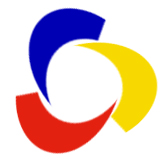 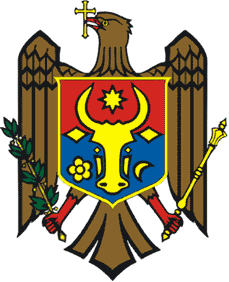                          Ministerul Dezvoltării Regionale şi Construcţiilor                               __________________________________________________________                                         Agenţia de Dezvoltare Regională SudAgendaevenimentului de lansare a proiectului de dezvoltare regională”Construcția drumului de acces către muzeul memorial ”Alexei Mateevici” din c. Zaim”Locația: primăria c. Zaim, raionul Căușeni, str. Alexei Mateevici, 58.  Sala de ședință a primărieiData:  26.04.2013, la orele 10.00.TimpulSubiectul09:30–10:00Înregistrarea participanților.10:00–10:15Cuvânt de salut.Reprezentantul Ministerului  Dezvoltării Regionale şi ConstrucţiilorDirectorul Agenției de Dezvoltare Regionale Sud, Maria CULEȘOVPrimarul comunei Zaim, raionul Căușeni, Ion VESTE10:15-10:20Prezentarea agendei evenimentului de lansare a proiectului. Primarul c. Zaim,  Ion VESTE10:20-10:35Prezentarea proiectului ”Construcția drumului de acces către muzeul memorial ”Alexei Mateevici” din c. Zaim”.  Specialist secția management proiecte  ADR Sud, Sergiu ANDRONACHI  10:35-10:45Pașii implementării proiectului:Responsabilul tehnic, Andrei RUSNACAntreprenorul general, ”Irinda prim”10:45-11:00Semnarea Acordului de Parteneriat între Agenţia de Dezvoltare Regională Sud, Beneficiar şi Parteneri. Director ADR Sud, Maria CULEȘOV 11:00-11:20Sesiuni de întrebări și răspunsuri. Primarul c. Zaim,  Ion VESTE11:20-11:50Vizită la locul implementării proiectului.